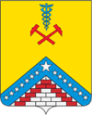    МКОУ ДПО «Курсы гражданской обороны» муниципального образования Гулькевичский районПамятка населению «Безопасное лето».Правила безопасного поведения на водных объектах в летний период.В связи с установлением теплой погоды до населения доводится информация о правилах обеспечения безопасности в местах массового отдыха на водных объектах.1. Каждый гражданин обязан оказывать посильную помощь людям, терпящим бедствие на водных объектах.2. На пляжах и в местах массового отдыха запрещается:1) купаться в местах, где выставлены щиты (аншлаги) с предупреждающими и запрещающими знаками и надписями;2) заплывать за буйки, обозначающие отведенные для купания участки акватории водного объекта;3) подплывать к моторным, парусным судам, весельным лодкам и другим маломерным судам, прыгать в воду с причалов и сооружений, не приспособленных для этих целей;4) загрязнять и засорять водные объекты и прилегающие к ним территории;5) распивать спиртные напитки, купаться в состоянии алкогольного опьянения;6) играть с мячом и в спортивные игры в не отведенных для этих целей местах, а также допускать неприемлемые на водных объектах действия, связанные с нырянием и захватом купающихся, подавать крики ложной тревоги;7) плавать на досках, бревнах и других не приспособленных для этого средствах.3. Обучение людей плаванию должно производиться в специально отведенных местах пляжа. Ответственность за безопасность обучаемых несет лицо, проводящее обучение.4. Взрослые обязаны не допускать купание детей в неустановленных местах, плавание с использованием не приспособленных для этого средств (предметов).5. Безопасность детей на водных объектах обеспечивается правильным выбором и оборудованием места купания, систематической разъяснительной работой с детьми о правилах поведения на водных объектах и соблюдении мер предосторожности.Соблюдение Вами правил безопасного поведения на водоемах позволит избежать несчастных случаев на воде во время купания.Правила пожарной безопасности в лесуС наступлением теплых весенних дней многие жители нашего города выезжают на отдых в лес или на дачные участки. Как правило, именно в этот период резко ухудшается пожароопасная обстановка, возрастает количество пожаров в лесах. В большинстве случаев причиной лесных пожаров является беспечность отдельных людей, пренебрегающими правилами пожарной безопасности в лесу. Другой причиной пожаров является сжигание мусора и прошлогодней травы около частных домов, в садоводческих, огороднических и дачных объединениях, что приводит порой к возникновению обширных неконтролируемых пожаров.Каждому из нас необходимо знать, что при посещении леса в пожароопасный сезон разведение костров допускается только на площадках, очищенной до минерального слоя почвы, полосой шириной не менее 0,5 метра.ЗАПРЕЩАЕТСЯ:1. Уходить от костра, не потушив его до полного прекращения тления.2. Бросать горящие спички и окурки.3. Выжигать сухую траву на прогалинах и участках, граничащих с лесом.Обнаружив начинающийся пожар, примите меры к его тушению. Самый простой и доступный способ тушения – захлестывание пламени на кромке пожара зелеными ветками.Действия населения при возникновении лесного пожараПричиной возникновения лесных пожаров в большинстве случаев является человеческий фактор. Не соблюдение человеком правил пожарной безопасности при посещении лесов, водоемов приводит к возникновению лесных пожаров.Что делать если Вы оказались вблизи очага пожара в лесу или торфянике и у вас нет возможности своими силами справиться с его локализацией и ликвидацией:1. При обнаружении пожара немедленно или после выхода из зоны пожара сообщите о его месте, размерах в пожарную охрану.2. Немедленно предупредите всех находящихся вблизи людей о необходимости выхода из опасной зоны.3. Организуйте выход на дорогу или просеку, широкую поляну, к берегу реки или водоема, в поле.4. Выходить из опасной зоны следует быстро, навстречу ветра перпендикулярно направлению движения огня, обходя очаг пожара сбоку, чтобы выйти ему в тыл.5. Если невозможно уйти от пожара, войдите в водоём или накройтесь мокрой одеждой.6. Если пожар застал Вас на открытой местности, лишенной воды, необходимо снять всю нейлоновую и другую плавящуюся одежду, очистить вокруг себя возможно большую площадь от листвы, травы, веток, зарыться во влажный грунт на возможную глубину, набросать сверху землю, защитить дыхательные пути повязкой, смоченной водой. Голову, открытые участки тела следует укрыть от огня, обмотав не очень плотно тканью, одеждой или любым негорючим материалом, по возможности смоченными водой, чтобы можно было снять их при возгорании.7. Оказавшись на открытом пространстве или поляне, дышите воздухом возле земли – там он менее задымлен. Рот и нос при этом прикройте ватно-марлевой маской или смоченной в воде повязкой.8. Если Вы чувствуете, что вздоха вам не хватает на преодоление задымленного участка, падайте лицом вниз на влажный участок земли, вдохните воздух, и снова быстро продолжайте движение.Правила пожарной безопасности в садоводческих товариществах и дачных кооперативах.
Чтобы не случилось беды необходимо знать и соблюдать элементарные правила пожарной безопасности.
Содержание территории:
— территория садоводческих участков должна своевременно очищаться от горючих отходов, мусора, тары, сухой травы, опавших листьев и т.п., которые следует собирать на специально выделенных площадках в контейнеры или ящики, а затем вывозиться;
— дороги, проезды, подъезды, проходы к домам и водоисточникам, используемых для целей пожаротушения, должны быть всегда свободными;
— не разрешается оставлять на открытых площадках и во дворах тару с легковоспламеняющимися и горючими жидкостями, а также баллоны со сжатыми и сжиженными газами;
— не допускается разводить костры и выбрасывать не затушенный уголь и золу вблизи строений.
Содержание зданий для проживания людей:
— у каждого жилого строения должна быть бочка с водой (на летний период), противопожарный инвентарь и приставная лестница, достигающая крыши, а на кровле должна быть лестница, доходящая до конька крыши;
— окна чердаков, технических этажей и подвалов должны быть остеклены, а их двери должны содержаться в закрытом состоянии.
В садовых домиках, дачах и коттеджах запрещается:
— хранить легковоспламеняющиеся и горючие жидкости, а также горючие материалы, старую мебель, хозяйственные и другие вещи на чердаках,
— производить электро и газосварочные работы без предварительной очистки места сварки от горючих материалов и без обеспечения места проведения огневых работ первичными средствами пожаротушения;
— курить и пользоваться открытым огнем в сараях и на чердаках, а также в других местах, где хранятся горючие материалы.
При эксплуатации электроустановок запрещается:
— пользоваться повреждениями розетками, рубильниками, электроплитками, электрочайниками и другим электроприборами и оборудованием;
— обертывать электролампы и светильники бумагой, тканью и другими сгораемыми материалами;
— применять некалиброванные плавкие вставки («жучки») или другие самодельные аппараты защиты от перегрузок и короткого замыкания;
— оставлять без присмотра включенные в сеть электронагревательные приборы, телевизоры, радиоприемники и т.п.
— производить соединения электропроводов и электрокабелей при помощи скруток.
Пожар – не стихия, а следствие беспечности людей!
Ø нельзя пользоваться электронагревательными приборами не заводского изготовления. Их монтаж и установка должны соответствовать инструкции по эксплуатации;
Ø не оставляйте топящиеся печи и включенные электроприборы без присмотра;
Ø перед эксплуатацией системы отопления необходимо произвести профилактический осмотр;
Ø не допускайте перегрузки электросетей и использование некалиброванных плавких вставок в предохранителях;
Ø не сжигайте мусор вблизи строений и не оставляйте без присмотра костры;
Ø не сушите белье над газовой плитой и теплообогревательным прибором с открытой спиралью.Будь начеку- клещ атакует.Собираясь в лес в весенне-летний период  нужно помнить о том, что там есть клещи, часть которых является переносчиками  тяжелых заболеваний: клещевого энцефалита и иксодового клещевого боррелиоза.  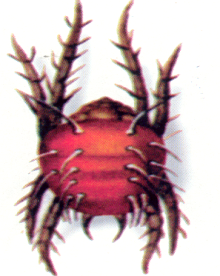 Наиболее эффективным методом профилактики является индивидуальная защита от присасывания клещейПравила защиты  от укуса клещаИзбегайте  мест обитания  клещей, особенно в мае-июле, хотя   активность клещей сохраняется до конца октября.Для  прогулок  выбирайте светлую одежду, чтобы клеща было легче
заметить.Одеваясь, заправьте брюки в носки или сапоги, а рубашку - в брюки. Манжеты рукавов и брюк должны быть мягкими и облегающими. Голову   прикройте   капюшоном   или косынкой. Выбирайте носки с тугой резинкой, чтобы клещи не могли заползти под одежду на месте стыка носка и брюк. Старайтесь закрыть одеждой   большую   поверхность тела.Наносите   на   одежду репелленты (препараты отпугивающие клещей).Гуляйте на открытых полянах, поймах рек, в чистых сосновых лесах и лесах паркового типа.Производите   осмотр   друг  друга каждые 15 минут.Удаление клещейПрисосавшихся к коже клещей смазывают камфорным маслом, вазелином или другим жиром. От жирной плёнки клещ начинает задыхаться, и через 30 - 40 минут зазубринки его хобота складываются. После этого лёгкими покачиваниями с помощью петли из прочной нитки или пинцетом клеща удаляют из кожи.После извлечения клеща место укуса смазывают йодом, спиртом или одеколоном. Кроме этих мер, в любом случае при присасывании клеща необходимо обратиться к врачу.Если к человеку присосался не зараженный вирусом клещ, то заболевание не наступит.ЗАПИШИТЕ!Клещевой энцефалит - это острое инфекционное заболевание нервной системы (воспаление мозга). Заражение клещевым энцефалитом происходит при присасывания клеща к телу.Иксодовый клещевой боррелиоз (ИКБ) - инфекционное заболевание с острым и хроническим течением, при котором возможны поражение кожи, нервной, сердечно-сосудистой системы, опорно-двигательного аппарата. Наиболее опасный период для заражения - май, июнь. Несколько менее опасным считаются апрель и сентябрь. Месяцы июль и август по частоте заражения находятся на третьем месте. Наиболее опасное время суток – вторая половина дня и вечер.У большинства людей первым признаком болезни является пятно на месте укуса клеща, которое появляется в среднем через неделю после укуса. Пятно постепенно увеличивается, в центре может быть просветление, и оно приобретает вид кольца с яркими краями.Болезнь начинается с вялости, болей в мышцах, потери аппетита. Через 7-15 дней после заражения повышается температура тела до 39-40 градусов и выше, появляется резкая головная боль, часто бывает тошнота и рвота. Происходит потеря сознания, начиная от частичного затемнения до состояния комы. При тяжелом течении болезни могут возникать параличи, чаще - мышц шеи, лица, рук и ног.Бывают также и более лёгкие формы протекания болезни, когда её признаки проявляются в более слабой степени.    Остаточные явления длятся около двух лет, хотя отдельные проявления могут отмечаться в течении 10 лет после начала болезни. Паралич мышц шеи, лица и рук может остаться на всю жизнь, так как до конца не излечим. Смертность от клещевого энцефалита составляет от 5 до 30%.Эффективным способом защиты людей от заболевания клещевым энцефалитом являются профилактические прививки, которые создают невосприимчивость к этому заболеванию.ТелефоныЕдиной Дежурно-ДиспетчерскойСлужбыВызов с мобильного телефона8 – (86160) – 5 – 19 – 108 – (86160) – 5 – 12 – 75101, 102. 103, 104